Глава 8На планете Маленького принца всегда росли простые, скромные цветы – у них было мало лепестков, они занимали мало места и никого не беспокоили. Они раскрывались поутру в траве и под вечер увядали. А этот цветок пророс однажды из зерна, занесенного неведомо откуда, и Маленьки принц не сводил глаз с крохотного ростка, не похожего на все остальные ростки. Скоро на нём появился бутон. Маленький принц никогда еще не видел таких огромных бутонов и предчувствовал, что увидит чудо.А неведомая гостья, скрытая в стенах своей зелёной комнатки, всё готовилась, всё прихорашивалась. Она заботливо подбирала краски. Она наряжалась неторопливо, один за другим примеряя лепестки. Она не желала явиться на свет встрёпанная, точно какой-нибудь мак. Она хотела показаться во всём блеске своей красоты. Да, это была ужасная кокетка! Таинственные приготовления длились день за днём. И вот однажды утром, едва взошло солнце, лепестки раскрылись.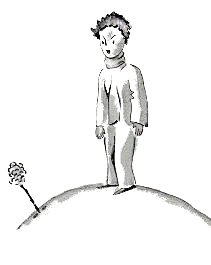 И красавица, которая столько трудов положила, готовясь к этой минуте, сказала, зевая:— Ах, я насилу проснулась… Прошу извинить… Я ещё совсем растрёпанная…Маленький принц не мог сдержать восторга:— Как вы прекрасны!— Да, правда? — был тихий ответ. — И заметьте, я родилась вместе с солнцем.Маленький принц, конечно, догадался, что удивительная гостья не страдает избытком скромности, зато она была так прекрасна, что дух захватывало!А она вскоре заметила:— Кажется, пора завтракать. Будьте так добры, позаботьтесь обо мне…Маленький принц очень смутился, разыскал лейку и полил цветок ключевой водой.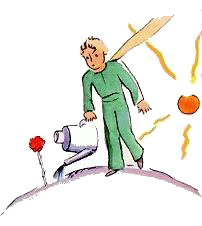 Скоро оказалось, что красавица горда и обидчива, и Маленький принц совсем с ней измучился. У нее было четыре шипа, и однажды она сказала ему:— Пусть приходят тигры, не боюсь я их когтей!— На моей планете тигры не водятся, — возразил Маленький принц. — И потом, тигры не едят траву.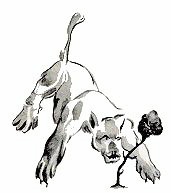 — Я не трава, — тихо заметил цветок.— Простите меня…— Нет, тигры мне не страшны, но я ужасно боюсь сквозняков. У вас нет ширмы?— Растение, а боится сквозняков… очень странно… — подумал Маленький принц. — Какой трудный характер у этого цветка.— Когда настанет вечер, накройте меня колпаком. У вас тут слишком холодно. Очень неуютная планета. Там, откуда я прибыла…Она не договорила. Ведь её занесло сюда, когда она была ещё зернышком. Она ничего не могла знать о других мирах. Глупо лгать, когда тебя так легко уличить! Красавица смутилась, потом кашлянула раз-другой, чтобы Маленький принц почувствовал, как он перед нею виноват:— Где же ширма?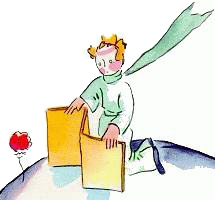 — Я хотел пойти за ней, но не мог же я вас не дослушать!Тогда она закашляла сильнее: пускай его все-таки помучит совесть!Хотя Маленький принц и полюбил прекрасный цветок, и рад был ему служить, но вскоре в душе его пробудились сомнения. Он принимал её слова близко к сердцу и стал чувствовать себя очень несчастным.— Напрасно я её слушал, — доверчиво сказал он мне однажды. — Никогда не надо слушать, что говорят цветы. Надо просто смотреть на них и дышать их ароматом. Мой цветок напоил благоуханием всю мою планету, а я не умел ему радоваться. Эти разговоры о когтях и тиграх… Они должны бы меня растрогать, а я разозлился…И еще он признался:— Ничего я тогда не понимал! Надо было судить не по словам, а по делам. Она дарила мне свой аромат, озаряла мою жизнь. Я не должен был бежать. За этими жалкими хитростями и уловками надо было угадать нежность. Цветы так непоследовательны! Но я был слишком молод, я ещё не умел любить…2. ПОСЛЕТЕКСТОВЫЕ ВОПРОСЫ И ЗАДАНИЯ2.1. Ответьте на вопросы:Почему роза так долго не решалась показать себя миру?Потому что роз как она миллионы.Как Маленький принц заботился о розе?Маленький принц заботился о розе с душой он всё делал поливал и.т.д.Чего боялась роза? Как Маленький принц решил её проблему?роза боялась ветра, Как Маленький принц решил её проблему накрывая её колбой. В чём сложность характера прекрасной розы?сложность характера прекрасной розы в том что она гордливая.Почему принц чувствовал себя несчастным, несмотря на то, что полюбил розу?принц чувствовал себя несчастным, потому что она горделивая.Что, по мнению принца, нужно делать вместо того, чтобы слушать цветы?по мнению принца, нужно не слушать цветы.2.2. Найдите в тексте существительные мужского (он мой), женского (она моя) и среднего (оно моё) рода (от 5 до 10) и выпишите их в таблицу:он мойона мояоно моёцветокпланетазерно              смутился  местаникогозернышкомоткудазанесенногозанимализернаневедомопринималросткастолькобеспокоилникогдаконечно